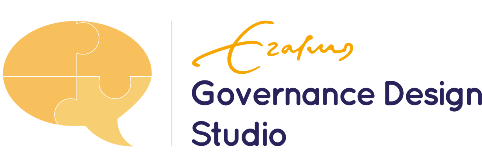 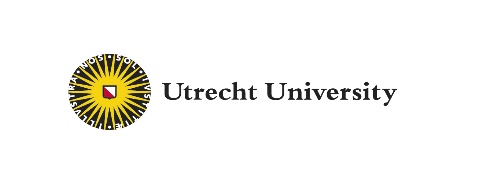 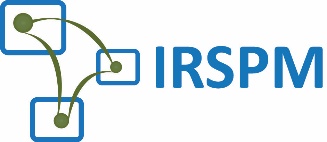 Dear colleague,With great pleasure, we would like to invite you for the IRSPM expert meeting entitled: Design-led Approaches to Renewing Public Management and Governance on October 18 at the Erasmus University Rotterdam.We hope to discuss relevant research angles and the potential of a design approach for the public domain. The (tentative) agenda is as follows:Welcome by Prof. Dr. Arwin van Buuren – Academic Director of the Erasmus Governance Design StudioKey-note speech by Prof. dr. Kees Dorst – University of Technology SydneyBreakout sessions aiming to:Enhance the methodological rigor and relevance of design methodologies in public management and policy environments;Offer theoretical and empirical explorations of the conditions that support the effective application and integration of design-led approaches within public sector and government;Explore and evaluate the value and impact of labs and design-led approaches to value creation in public service delivery and policy making (health care, culture, education, social interventions, transportation, safety etc.);Identify and discuss limitations and routes for improvement of design-led approaches for the innovation of public service provision and wider institutional change.Knowledge cafe led by Prof. dr. Albert Meijer – Utrecht University Determining the key-ingredients for academic panels?Wrap-up and outlook by dr. William VoorbergThis panel is a continuation of the IRSPM Special Interest Group entitled ‘Design-led approaches to renewing public management and governance’ we organized at the annual IRSPM conference last April in Wellington New Zealand. We very much welcome you to continue the academic discussion around this theme by submitting an extended description of your contribution (e.g. abstract, sneak preview or outline of max 400 words) before September 13 17:00 to Dr. William Voorberg (voorberg@essb.eur.nl). Please note that we welcome all kinds of contributions related to design in the public sector context (e.g. papers, prototypes, posters or presentations), but note we have limited capacity.  The event will take place at the Erasmus University Rotterdam – Burgemeester Oudlaan 50, time to be announced. The Erasmus is approximately 70 km from Schiphol Airport and very well accessible by train. Detailed travel tips will be generated after summer. Note that there is no conference fee. Catering services (lunch and coffee) will be provided during the day. However, expect diner to be for your expense. For further information, please contact: voorberg@essb.eur.nl. Hope to welcome you on October 18, William Voorberg, Albert Meijer and Arwin van Buuren